СПОНСОРСКИЕ ПАКЕТЫПАКЕТ «ГЕНЕРАЛЬНЫЙ  НАУЧНЫЙ ПАРТНЕР» – 100000 рублей  «Главный научный партнѐр» имеет возможность предоставить два доклада с проблемной темой, продолжительностью по 20 минут Участие в Сессии «Вопросы-ответы»Печать логотипа компании в программе мероприятия Предоставление списка участников конференцииУчастие в выставке – до 6 кв м (стол, два стула ), предоставление места для собственного стендаПАКЕТ «ГЛАВНЫЙ НАУЧНЫЙ ПАРТНЕР» – 75000 рублей  «Главный научный партнѐр» имеет возможность предоставить доклад с проблемной темой, продолжительностью 30 минут Участие в Сессии «Вопросы-ответы»Печать логотипа компании в программе мероприятия Предоставление списка участников конференцииУчастие в выставке – до 6 кв м (стол, два стула ), предоставление места для собственного стендаПАКЕТ «ОСНОВНОЙ НАУЧНЫЙ ПАРТНЕР» - 65000 рублей«Основной научный  партнѐр» имеет возможность предоставить доклад с проблемной темой, продолжительностью 20 минут Участие в Сессии «Вопросы-ответы» Печать логотипа компании в программе мероприятия Предоставление списка участников конференцииУчастие в выставке – до 4 кв м (стол, два стула )ПАКЕТ «ЭКСПОНЕНТ» - 35000  рублей«Экспонент» имеет возможность принять участие в выставке  Печать логотипа компании в программе мероприятия Участие в выставке – до 4 кв м (стол, два стула )УВАЖАЕМЫЕ КОЛЛЕГИ! ПРОСИМ ОБРАТИТЬ ОСОБОЕ ВНИМАНИЕ НА СЛЕДУЮЩИЕ МОМЕНТЫ: 1. Если в докладе лектора присутствует любая информация (слайды, текст) о продуктах коммерческой организации – это приравнивается к рекламной информации и оплачивается полная стоимость пакета. 2. Если в докладе лектора присутствует информация по нескольким компаниям, независимо от ее объема, каждая компания, чья информация представлена, оплачивает полную стоимость, согласно выбранному пакету.3. Спонсорские доклады не входят в программу НМО4. Презентация лектора предоставляется на 2 недели до начала мероприятия. При не предоставлении презентации научный оргкомитет имеет право снять доклад с программы мероприятия.5. По согласованию сторон возможна индивидуальная корректировка партнерских пакетов и заочное участие. Приглашаем принять участие в работе конференции и выставки все заинтересованные компании.Участие для специалистов бесплатное. Мы надеемся, что атмосфера доброжелательности, теплоты общения создаст Вам хорошее настроение для творческих и деловых встреч!Генеральный директор ООО «ИФИОВА»    Шакарова С.А.Согласовано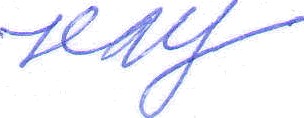 Н.В. Мельник